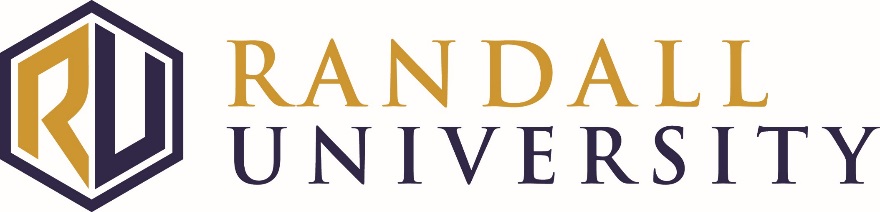 APPLICATION FOR ADMISSIONGENERAL INFORMATION___________________________________________________Legal Last Name: ___________________________ Legal First Name: ________________________________Middle Name: _________________ Maiden Name: ________________ Preferred Name: _________________Social Security Number: ___________- ___________- ___________Mailing Address: ___________________________________________________________________________City: _____________________________________ State: ___________________ Zip: ___________________Home Phone Number: ____________________________Cell Phone Number: __________________________
Email: ____________________________________________________________________________________Home Church: __________________________________ Denomination: ______________________________Church Address: ____________________________ City/ State/ Zip: __________________________________Church Phone: _________________________ Pastor’s Name: _______________________________________PERSONAL INFORMATION__________________________________________________Birthdate (mm/ dd/ yyyy): _________________________________ Gender: ________ Male ________ FemaleCountry of Birth: ___________________________________________________________________________City of Birth: ______________________________________________________________________________Are you a United States Veteran? ________ Yes ________ No (If yes, send DD214)What branch and date of discharge? ____________________________________________________________Citizenship: ________ U.S. Citizen	        ________ Permanent Resident- Registration # ____________________________	        ________ Other: Country __________________________ Visa Type _______________________Ethnic Background:(Admission to Randall University will not be affected by this information. This information is confidential, optional and is used for statistical reporting only.)________ Non- Resident Alien________ Black or African American________ Native Alaskan or American Indian- Tribe: ______________________________ Asian (Includes Middle- Eastern Countries)________ Hispanic or Latino________ White, Non-Hispanic________ Native Hawaiian or Pacific Islander________ Other: _______________________________ I prefer not to respond(Randall University does not discriminate on the basis of race, color, national origin, sex, qualified handicap or disability in any of its policies, practices or procedures. This includes but is not limited to admission, financial aid and educational services.)ACADEMIC INFORMATION__________________________________________________High School: _____________________________________ Graduation Date: ___________________________Address: _____________________________________ City/ State/ Zip: _______________________________Phone Number: ______________________ Counselor’s Name: ______________________________________________ I am a home school student. ________ I am currently attending college.________ I did not graduate from high school, but I earned a GED. Year completed: _____________________________ I am a public/ private high school student. ________ I am currently not in school.________ I am currently attending College. ________ I am a college graduate applying for graduate studies.High School Grade Point Average: ________ Have you taken the ACT/ SAT? ________ Yes ________ NoACT/ SAT score: ________ College Grade Point Average: ________Have you previously attended Randall University? ________ Yes ________ No     If yes, when? ____________Have you attended another college? ________ Yes ________No
ENROLLMENT INFORMATION_______________________________________________I plan to enter Randall University: _______ Fall _______ Spring _______ Summer _______ Year ___________Student Status: ________ Full-Time ________ Part-TimeClassification (Check all that apply): ________ New Freshman ________ Transfer Student ________ Returning Student ________ International Student ________Professional Studies ________ Graduate MPA ________ Graduate Ministry ________ Concurrent ________________ Alternative Education Certification ________ California Partnership ________ Non-Degree SeekingResidential Status: ________ On Campus ________ Off Campus ________ With Family (Students under 21 years of age are required to live in the dorms unless commuting from residents of immediate family, married, are a Junior, or attending online.)Roommate Request (On Campus Students Only): __________________________________________________Food Allergies (On campus with meal plan only): ___________________________________________________________________________________________________________________________________________

__________________________________________________________________________________________T-Shirt Size________________________________________________________________________________Major: ____________________________________________________________________________________(A list of majors can be found at the end of this application.)Specialization (Master of Public Administration (M.P.A.) Applicants only)	________ Government Management		________ Nonprofit ManagementAdditional Interest: __________________________________________________________________________________________________________________________________________________________________Do you plan on playing collegiate sports at Randall University? ________ Yes ________No	Please check all that apply:		________ Men’s Basketball		________ Women’s Basketball		________ Men’s Baseball		________ Women’s Volleyball		________ Men’s Soccer		________ Women’s SoccerUNIVERSITY INFORMATION_________________________________________________Have you filed a FAFSA (Free Application for Federal Student Aid)? ________ Yes ________ No(Randall University FAFSA Code: 010266)Please list the person(s) with whom you live full time:Last Name: ________________________________ First Name: _____________________________________Current Address: _________________________________ City/ State/ Zip: ____________________________Relationship: ______________________________________ Phone: __________________________________Did either of your parents receive a degree from Randall? ________ Yes ________ No	If yes, name: ___________________________________ Dates Attended: ________________________	Degree Received: _____None _____ A.A. (two year) _____ B.A. or B.S. (four year) _____ Master’sAre you a first generation student? ________ Yes ________ No (See definition below)	If you answer yes to either 1 or 2, you are not a first generation student.	If you answer no to both 1 or 2, you are a first generation students.		1. Did your father attend a postsecondary institution? ________ Yes ________ No		2. Did your mother attend a postsecondary institution? ________ Yes ________ NoACCOMMADATIONS________________________________________________________Individualized Education Program (I.E.P.) or 504If you were on an I.E.P. or 504 in High School, it is your responsibility to declare this information and to provide documentation to the Admissions Office. Upon your declaration and receipt of documentation you will be referred to the Accommodations Coordinator. Randall University will do everything possible to provide accommodations for your specific educational needs. If you would like to declare your I.E.P. or 504 now, please do so below. All information received is strictly confidential.Declare I.E.P. or 504 information here if you would like: ___________________________________________

__________________________________________________________________________________________

__________________________________________________________________________________________

__________________________________________________________________________________________SOURCE____________________________________________________________________Please indicate what factors or persons influenced you to apply to Randall University. Check all that apply.________ Alumnus ________ Randall Website ________ Randall Student ________ RU Faculty or Staff________ Church ________ Pastor/ Youth or Worship Pastor ________Coach________ Youth Camp ________ College Fair ________ Youth Convention/ Retreat ________ Social Media________ Online Search ________ Fall/ Spring Campus Days ________ Advertisement ________ OtherMANDATORY INFORMATION________________________________________________Failure to complete the section will delay the processing of your application.Have you ever been expelled from high school?	________ Yes ________ NoIf yes, explain here or attach explanation: ________________________________________________________

__________________________________________________________________________________________

__________________________________________________________________________________________

__________________________________________________________________________________________Have you ever been or suspended from a college or university as a result of a non-academic issue?	________Yes ________ NoIf yes, explain here or attach an explanation: _______________________________________________________________________________________________________________________________________________

__________________________________________________________________________________________

__________________________________________________________________________________________Are you currently under a felony indictment, have you ever been convicted of a felony, entered a plea of guilty or nolo contendere, received a suspended/ deferred sentence to a felony charge, or have you ever had a protective order issued against you?	________ Yes ________ NoIf yes, explain here or attach an explanation: _____________________________________________________

__________________________________________________________________________________________

__________________________________________________________________________________________

__________________________________________________________________________________________Are you or have you ever been a “prohibited person” within the meaning of 18 USC 922 (g) who cannot possess a firearm?	________Yes ________ NoIf yes, explain here or attach an explanation: _______________________________________________________________________________________________________________________________________________

__________________________________________________________________________________________

__________________________________________________________________________________________(Additional Information may be required)FINAL ACKNOWLEDGEMENTRandall University does not discriminate on the basis of race, color, national origin, sex, disability or age in its programs and activities. Randall University reserves the right to, and does, maintain students’ educational and behavioral employment requirements and standards, which are based upon religious considerations consistent with its role and mission (Complete Nondiscrimination Statement and Grievance Procedure is available in the Randall University Catalog at www.ru.edu online).The following person has been designated to handle inquiries regarding the nondiscrimination policies:Bob Thompson, President3701 S I-35 Service RDMoore, OK 73160405-912-9000I certify that all the information in this application is correct. I understand that submitting any false information to Randall University, including but not limited to, false transcript(s), test scores or any other information contained on this form, or withholding information about my previous academic history will make my application for admission to the University, as well as any further applications, subject to denial, or will result in expulsion from the university. I also understand that the University may find it necessary to request additional information from previous schools or colleges I attended, and I grant permission to my previous schools to release this information to Randall University. I further understand my obligation to inform the University if information or circumstances indicated on this application should change. If I am accepted and enroll, I agree to abide by the rules and regulations of Randall University in regards to honesty, dress, conduct, church attendance, and other areas according to the student handbook. I hereby waive the right as provided by the Family Rights and Privacy Act of 1974, as amended, to examine the recommendation forms submitted to Randall University.Required Signature: _______________________________________________ Date: _____________________Printed Name: _____________________________________________________________________________Required Parent or Legal Guardian Signature: __________________________________ Date: _____________(If applicant is under the age of 18)Printed Name: _____________________________________________________________________________PROGRAMS OF STUDYCurrently Offered throughRandall University at El Camino Christian College___ Multidisciplinary Studies (BA)	Concentration in:                   (indicate your interest)	_____ Business          _____ Business Administration          _____ Psychology/Counseling          _____ Christian Ministry          _____ Biblical and Theological Studies           _____ Liberal Studies___ Master of Arts in Ministry (MA) SUBMIT APPLICATIONPlease review the undergraduate checklist or the graduate checklist (depending on the program for which you are applying) and SUBMIT THE APPLICATION AND ALL REQUIRED DOCUMENTS TO:Office of AdmissionsRandall University at El Camino Christian CollegeP.O. Box 150San Fernando, CA 91341Contact Numbers:818-577-8170661-291-2418Other Colleges AttendedDates attendedDegree/ Hours Earned